MondayTuesdayWednesdayThursdayFriday1.  Today we will be exploring the colour yellow.2.  Today we will be sponge painting making watermelons.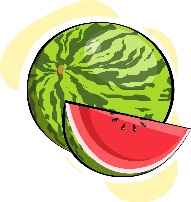 4.  Owl Awareness Day!  Let’s make own crafts.7.  Today we will be exploring jelly in different colours.8.  Today we will be ice printing exploring colours and marks.9.  Today we will be reading the Dear Zoo story and exploring activities around this.10.  World Lion Day!  Let’s make lion crafts.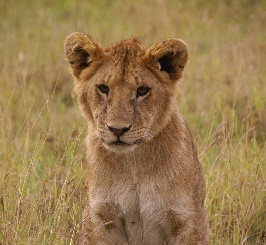 14.  Today we will be using shapes to create monster pictures.15.  Today we will be bubble wrap printing in paint.16.  Today we will be making sensory bottles.17.  Number Hunt!  Let’s find hidden numbers in gellibaff18.  Today we will using utensils in paint to experiment with colours and marks.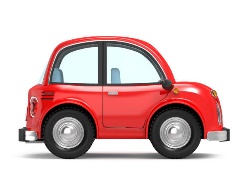 22.  Today we will be washing cars outside.23.  Today we will be making pasta bracelets.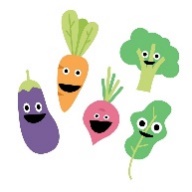 25.  Today we will be exploring a planting tuff tray. (planting vegetables)28.  Bank Holiday!  Nursery will be closed today.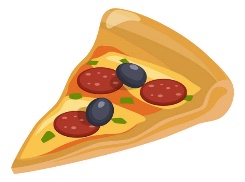 30.  Today we will be making pizza.31.  Today we will be making fruit smoothies.